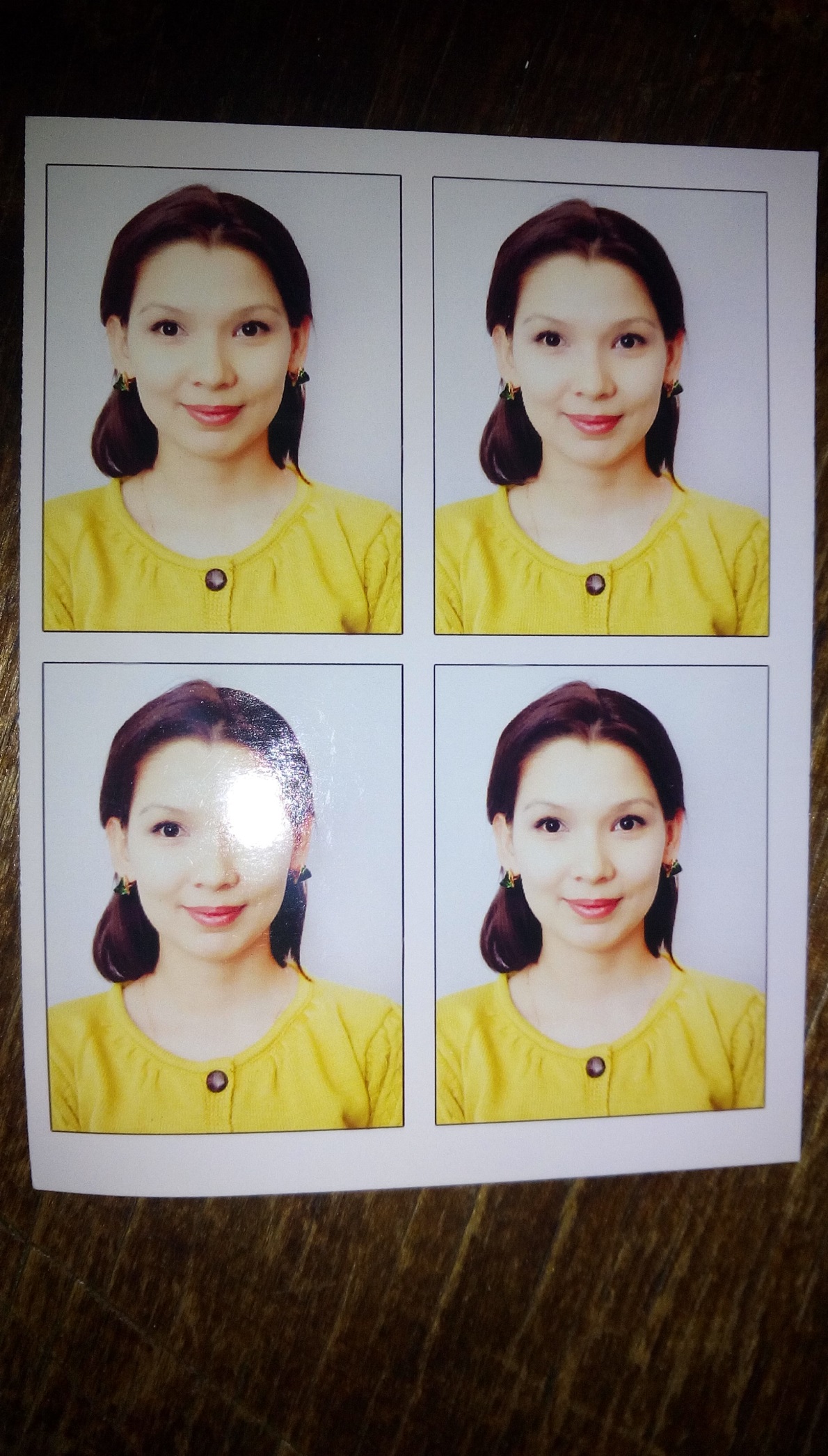 Абдия Асемгуль КаирбековнаКГУ «Средняя школа – лицей № 23»Актюбинская обл., г. АктобеСемейные ценностиПлан урока «Самопознание»Школа СШЛ №23        Дата: 18.01.18         № 11   Ценность:  Любовь    Качества:  уважение,  милосердие,   взаимопонимание.Педагог Абдия А.К.                     Класс 7                Кол-во учащихся    26Цель:  Расширить и углубить представления о Любви через семейные ценности. Задачи:  1.  Расширить представление о ценности уважения  в жизни семьи;2. Развивать чувство милосердия;3. Воспитывать стремление к взаимопониманию.Ресурсы:(материалы, источники)Ход урока: 1.Орг. момент.   5Д. 2. Позитивный настрой. Концентрация на Свет.    Пожалуйста, сядьте удобно, спинку держите прямо. Руки и ноги не скрещивайте. Руки можно положить на колени или на стол. Расслабьтесь. Пожалуйста, закройте глаза. Представьте, что солнечный свет проникает в вашу голову и опускается в середину груди. В середине груди находится бутон цветка. И под лучами света бутон медленно раскрывается, лепесток за лепестком. В вашем сердце расцветает прекрасный цветок, свежий и чистый, омывая каждую мысль. Представьте, что свет начинает все более и более распространяться по вашему телу. Он становится сильнее и ярче и выходит за пределы вашего тела. Пусть этот свет распространится на весь мир, на все живое, повсюду... Посылайте свет во все уголки Вселенной. Мысленно скажите: «Я в Свете... Свет внутри меня... Я есть Свет». Побудьте еще немного в этом состоянии Света, Любви и Покоя...Теперь поместите этот Свет снова в ваше сердце. Вся Вселенная, наполненная Светом, находится в вашем сердце. Сохраните ее такой прекрасной. Потихонечку можно открывать глаза. Спасибо. 3. Проверка домашнего задания. Урок  11.Урок 11, стр.54,   текст  А. Щербакова.Вопросы по тексту: 1.  В чем особенность семьи? 2. Какое событие собирает всю семью?3. В чем счастье Ивана Флорьяновича? 4. С какими чувствами рассказывает автор о своей семье?  5.Что помогает семье быть счастливой?Композиция «Волшебная грусть»Учебник стр. 544.  Позитивное высказывание.  «Не нужен клад, если в семье лад» (Народная мудрость)- Как вы понимаете это высказывание? Мальчики -2 р, девочки-2р. Хором повторить. Записать в тетради.5. Рассказывание истории и беседа. Подарок  от учителя.Притча.Жила-была на свете семья. Не простая семья. Более 100 человек насчитывалось в ней. Мало ли таких семей? Да, не мало. Но это семья была особая. Ни ссор, ни ругани, ни драк, ни раздоров. Дошел слух об этой семье до самого царя. И решил он проверить, правду ли говорят люди. Прибыл он в село, и душа его порадовалась: чистота и порядок, красота и мир. Хорошо детям, спокойно старикам. Удивился царь  и решил узнать, как добилась всего этого семья. Пришел он к старейшине. «Расскажи»,- говорит. Долго писал что-то на бумаге старейшина. А, когда написал, протянул царю. Всего 3 слова были написаны на бумаге: «ЛЮБОВЬ, ПРОЩЕНИЕ, ТЕРПЕНИЕ»А в конце листа: « СТО РАЗ ЛЮБОВЬ, СТО РАЗ ПРОЩЕНИЕ, СТО РАЗ ТЕРПЕНИЕ». -И все? -Да, - отвечал старик, - это и есть основа жизни всякой хорошей семьи.- И подумав, добавил: «И мира тоже».Вопросы:1.Чем удивила большая семья главу государства?2.Каким секретом просил царь поделиться старейшину?3. Что помогает семье жить в мире и согласии?4.Какой урок извлек царь из беседы со старейшиной?6. Творческая деятельность.  Групповая  работа. Разделить учащихся по временам года. Задание:   постройте дом счастья,  в котором всем хорошо  и  все     счастливы.  Фундаментом дома будут семейные ценности.  Учащиеся составляют коллаж.Презентация творческих работ. (коллажи вывешиваются на доске).Ватман, фломастеры, Заготовки для коллажа.7. Групповое пение.   Ребята, а какой же дом без песни. Давайте все вместе споем песню«Родительский дом» Сл. Рябинин М., муз. Шаинский В.Где бы ни были мы, но по-прежнему
Неизменно уверены в том,
Что нас встретит с любовью и нежностью
Наша пристань - родительский дом.Родительский дом, начало начал,
Ты в жизни моей надежный причал.
Родительский дом, пускай много лет
Горит в твоих окнах добрый свет.И пускай наше детство не кончится,
Хоть мы взрослыми стали людьми,
Потому что родителям хочется
Чтобы мы оставались детьми.Родительский дом, начало начал,
Ты в жизни моей надежный причал.
Родительский дом, пускай много лет
Горит в твоих окнах добрый свет.Поклонись до земли своей матери,
И отцу до земли поклонись,
Мы пред ними в долгу неоплаченном,
Помни свято об этом всю жизнь.Родительский дом, начало начал,
Ты в жизни моей надежный причал.
Родительский дом, пускай много лет
Горит в твоих окнах добрый свет,
Добрый свет.Караоке песни «Родительский дом» Сл. Рябинин М., муз. Шаинский В.9. Домашнее задание. Урок 12.Урок  12, стр. 57, текст «Полет шмеля»,  А. Алексин.Учебник стр. 5710. Заключительная минута урока.    Все хорошие слова, которые вы услышали, сохраните в сердце.  Пусть счастье, мир, радость, любовь будет в каждой семье. До свидания!  Спасибо за урок.